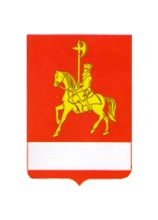 АДМИНИСТРАЦИЯ КАРАТУЗСКОГО РАЙОНАПОСТАНОВЛЕНИЕ28.04.2022                                      с. Каратузское			              №  350 -пО внесении изменений в постановление администрации Каратузского района от 05.04.2019г № 305-п  «Об утверждении краткосрочных планов реализации региональной программы капитального ремонта общего имущества в многоквартирных домах на территории Каратузского района на период 2020-2022 годов»	В соответствии с Жилищным кодексом Российской Федерации, статьей 12 Закона Красноярского края от 27.06.2013г № 4-1451 «Об организации проведения капитального ремонта общего имущества в многоквартирных домах, расположенных на территории Красноярского края», постановлением Правительства Красноярского края от 29.10.2014 № 511-п «Об утверждении порядка формирования и утверждения краткосрочных планов реализации региональной программы капитального ремонта общего имущества в многоквартирных домах», Приказом министерства строительства Красноярского края от 07.04.2022г № 219-о «О внесении изменения в приказ министерства промышленности, энергетики и жилищно-коммунального хозяйства Красноярского края от 19.07.2018 № 12-22н «Об установлении размера  предельной   (удельной)   стоимости  услуг  и  (или)  работ             по капитальному ремонту общего имущества в многоквартирном доме, расположенном на территории Красноярского края, который может оплачиваться региональным оператором за счет средств фонда капитального ремонта, сформированного исходя из минимального размера взноса на капитальный ремонт, на 2020 - 2022 годы», руководствуясь Уставом МО «Каратузский район», ПОСТАНОВЛЯЮ:1.Внести в постановление администрации Каратузского района от 05.04.2019г № 305-п «Об утверждении краткосрочных планов реализации региональной программы капитального ремонта общего имущества в многоквартирных домах на территории Каратузского района на период 2020-2022 годов» следующие изменения:приложение № 3 изменить и изложить в новой редакции согласно приложению к настоящему постановлению. 	2. Постановление подлежит размещению на официальном сайте администрации Каратузского района (www.karatuzraion.ru).	3. Контроль за исполнением настоящего постановления оставляю за собой.	4. Постановление вступает в силу в день, следующий за днем его официального опубликования в периодическом печатном издании Вести муниципального образования «Каратузский район».Глава района                                                                              К.А. ТюнинПриложение к постановлениюадминистрации Каратузского районаот 28.04.2022 № 350-пПриложение №3 к постановлениюадминистрации Каратузского районаот 05.04.2019г № 305-п  (в ред. постановления от 16.11.2011 № 938-п)Приложение к постановлениюадминистрации Каратузского районаот 28.04.2022 № 350-пПриложение №3 к постановлениюадминистрации Каратузского районаот 05.04.2019г № 305-п  (в ред. постановления от 16.11.2011 № 938-п)Приложение к постановлениюадминистрации Каратузского районаот 28.04.2022 № 350-пПриложение №3 к постановлениюадминистрации Каратузского районаот 05.04.2019г № 305-п  (в ред. постановления от 16.11.2011 № 938-п)Приложение к постановлениюадминистрации Каратузского районаот 28.04.2022 № 350-пПриложение №3 к постановлениюадминистрации Каратузского районаот 05.04.2019г № 305-п  (в ред. постановления от 16.11.2011 № 938-п)Приложение к постановлениюадминистрации Каратузского районаот 28.04.2022 № 350-пПриложение №3 к постановлениюадминистрации Каратузского районаот 05.04.2019г № 305-п  (в ред. постановления от 16.11.2011 № 938-п)Приложение к постановлениюадминистрации Каратузского районаот 28.04.2022 № 350-пПриложение №3 к постановлениюадминистрации Каратузского районаот 05.04.2019г № 305-п  (в ред. постановления от 16.11.2011 № 938-п)Приложение к постановлениюадминистрации Каратузского районаот 28.04.2022 № 350-пПриложение №3 к постановлениюадминистрации Каратузского районаот 05.04.2019г № 305-п  (в ред. постановления от 16.11.2011 № 938-п)Приложение к постановлениюадминистрации Каратузского районаот 28.04.2022 № 350-пПриложение №3 к постановлениюадминистрации Каратузского районаот 05.04.2019г № 305-п  (в ред. постановления от 16.11.2011 № 938-п)Приложение к постановлениюадминистрации Каратузского районаот 28.04.2022 № 350-пПриложение №3 к постановлениюадминистрации Каратузского районаот 05.04.2019г № 305-п  (в ред. постановления от 16.11.2011 № 938-п)Приложение к постановлениюадминистрации Каратузского районаот 28.04.2022 № 350-пПриложение №3 к постановлениюадминистрации Каратузского районаот 05.04.2019г № 305-п  (в ред. постановления от 16.11.2011 № 938-п)Приложение к постановлениюадминистрации Каратузского районаот 28.04.2022 № 350-пПриложение №3 к постановлениюадминистрации Каратузского районаот 05.04.2019г № 305-п  (в ред. постановления от 16.11.2011 № 938-п)Приложение к постановлениюадминистрации Каратузского районаот 28.04.2022 № 350-пПриложение №3 к постановлениюадминистрации Каратузского районаот 05.04.2019г № 305-п  (в ред. постановления от 16.11.2011 № 938-п)Приложение к постановлениюадминистрации Каратузского районаот 28.04.2022 № 350-пПриложение №3 к постановлениюадминистрации Каратузского районаот 05.04.2019г № 305-п  (в ред. постановления от 16.11.2011 № 938-п)Приложение к постановлениюадминистрации Каратузского районаот 28.04.2022 № 350-пПриложение №3 к постановлениюадминистрации Каратузского районаот 05.04.2019г № 305-п  (в ред. постановления от 16.11.2011 № 938-п)Приложение к постановлениюадминистрации Каратузского районаот 28.04.2022 № 350-пПриложение №3 к постановлениюадминистрации Каратузского районаот 05.04.2019г № 305-п  (в ред. постановления от 16.11.2011 № 938-п)Приложение к постановлениюадминистрации Каратузского районаот 28.04.2022 № 350-пПриложение №3 к постановлениюадминистрации Каратузского районаот 05.04.2019г № 305-п  (в ред. постановления от 16.11.2011 № 938-п)Краткосрочный план реализации региональной программы капитального ремонта общего имущества в многоквартирных домах, расположенных на территории Каратузского района, на 2022 годКраткосрочный план реализации региональной программы капитального ремонта общего имущества в многоквартирных домах, расположенных на территории Каратузского района, на 2022 годКраткосрочный план реализации региональной программы капитального ремонта общего имущества в многоквартирных домах, расположенных на территории Каратузского района, на 2022 годКраткосрочный план реализации региональной программы капитального ремонта общего имущества в многоквартирных домах, расположенных на территории Каратузского района, на 2022 годКраткосрочный план реализации региональной программы капитального ремонта общего имущества в многоквартирных домах, расположенных на территории Каратузского района, на 2022 годКраткосрочный план реализации региональной программы капитального ремонта общего имущества в многоквартирных домах, расположенных на территории Каратузского района, на 2022 годКраткосрочный план реализации региональной программы капитального ремонта общего имущества в многоквартирных домах, расположенных на территории Каратузского района, на 2022 годКраткосрочный план реализации региональной программы капитального ремонта общего имущества в многоквартирных домах, расположенных на территории Каратузского района, на 2022 годКраткосрочный план реализации региональной программы капитального ремонта общего имущества в многоквартирных домах, расположенных на территории Каратузского района, на 2022 годКраткосрочный план реализации региональной программы капитального ремонта общего имущества в многоквартирных домах, расположенных на территории Каратузского района, на 2022 годКраткосрочный план реализации региональной программы капитального ремонта общего имущества в многоквартирных домах, расположенных на территории Каратузского района, на 2022 годКраткосрочный план реализации региональной программы капитального ремонта общего имущества в многоквартирных домах, расположенных на территории Каратузского района, на 2022 годКраткосрочный план реализации региональной программы капитального ремонта общего имущества в многоквартирных домах, расположенных на территории Каратузского района, на 2022 годФорма № 1Форма № 1Форма № 1Форма № 1Форма № 1Форма № 1Форма № 1Раздел № 1. Стоимость услуг и (или) работ по капитальному ремонту общего имущества в многоквартирных домах, включенных в краткосрочный планРаздел № 1. Стоимость услуг и (или) работ по капитальному ремонту общего имущества в многоквартирных домах, включенных в краткосрочный планРаздел № 1. Стоимость услуг и (или) работ по капитальному ремонту общего имущества в многоквартирных домах, включенных в краткосрочный планРаздел № 1. Стоимость услуг и (или) работ по капитальному ремонту общего имущества в многоквартирных домах, включенных в краткосрочный планРаздел № 1. Стоимость услуг и (или) работ по капитальному ремонту общего имущества в многоквартирных домах, включенных в краткосрочный планРаздел № 1. Стоимость услуг и (или) работ по капитальному ремонту общего имущества в многоквартирных домах, включенных в краткосрочный планРаздел № 1. Стоимость услуг и (или) работ по капитальному ремонту общего имущества в многоквартирных домах, включенных в краткосрочный планРаздел № 1. Стоимость услуг и (или) работ по капитальному ремонту общего имущества в многоквартирных домах, включенных в краткосрочный планРаздел № 1. Стоимость услуг и (или) работ по капитальному ремонту общего имущества в многоквартирных домах, включенных в краткосрочный планРаздел № 1. Стоимость услуг и (или) работ по капитальному ремонту общего имущества в многоквартирных домах, включенных в краткосрочный планРаздел № 1. Стоимость услуг и (или) работ по капитальному ремонту общего имущества в многоквартирных домах, включенных в краткосрочный планРаздел № 1. Стоимость услуг и (или) работ по капитальному ремонту общего имущества в многоквартирных домах, включенных в краткосрочный планРаздел № 1. Стоимость услуг и (или) работ по капитальному ремонту общего имущества в многоквартирных домах, включенных в краткосрочный планРаздел № 1. Стоимость услуг и (или) работ по капитальному ремонту общего имущества в многоквартирных домах, включенных в краткосрочный планРаздел № 1. Стоимость услуг и (или) работ по капитальному ремонту общего имущества в многоквартирных домах, включенных в краткосрочный планРаздел № 1. Стоимость услуг и (или) работ по капитальному ремонту общего имущества в многоквартирных домах, включенных в краткосрочный план№ п/пАдрес многоквартирного домаОбщая площадь помещений в многоквартирном доме, кв. мИсточники финансированияИсточники финансированияСтоимость услуг и (или) работ по капитальному ремонту общего имущества многоквартирного дома, руб.Стоимость услуг и (или) работ по капитальному ремонту общего имущества многоквартирного дома, руб.Стоимость услуг и (или) работ по капитальному ремонту общего имущества многоквартирного дома, руб.Стоимость услуг и (или) работ по капитальному ремонту общего имущества многоквартирного дома, руб.Стоимость услуг и (или) работ по капитальному ремонту общего имущества многоквартирного дома, руб.Стоимость услуг и (или) работ по капитальному ремонту общего имущества многоквартирного дома, руб.Стоимость услуг и (или) работ по капитальному ремонту общего имущества многоквартирного дома, руб.Стоимость услуг и (или) работ по капитальному ремонту общего имущества многоквартирного дома, руб.Стоимость услуг и (или) работ по капитальному ремонту общего имущества многоквартирного дома, руб.Стоимость услуг и (или) работ по капитальному ремонту общего имущества многоквартирного дома, руб.Стоимость услуг и (или) работ по капитальному ремонту общего имущества многоквартирного дома, руб.№ п/пАдрес многоквартирного домаОбщая площадь помещений в многоквартирном доме, кв. мИсточники финансированияИсточники финансированиявсего, стоимость ремонтав том числе:в том числе:в том числе:в том числе:в том числе:в том числе:в том числе:в том числе:в том числе:в том числе:№ п/пАдрес многоквартирного домаОбщая площадь помещений в многоквартирном доме, кв. мИсточники финансированияИсточники финансированиявсего, стоимость ремонтаремонт крыши ремонт или замена лифтового оборудования, признанного непригодным для эксплуатации, ремонт лифтовых шахтремонт внутридомовых инженерных систем (в том числе  установка коллективных (общедомовых) приборов учета  потребления ресурсов и узлов управления и регулирования потребления ресурсов)ремонт внутридомовых инженерных систем (в том числе  установка коллективных (общедомовых) приборов учета  потребления ресурсов и узлов управления и регулирования потребления ресурсов)ремонт внутридомовых инженерных систем (в том числе  установка коллективных (общедомовых) приборов учета  потребления ресурсов и узлов управления и регулирования потребления ресурсов)ремонт внутридомовых инженерных систем (в том числе  установка коллективных (общедомовых) приборов учета  потребления ресурсов и узлов управления и регулирования потребления ресурсов)ремонт внутридомовых инженерных систем (в том числе  установка коллективных (общедомовых) приборов учета  потребления ресурсов и узлов управления и регулирования потребления ресурсов)ремонт подвальных помещений, относящихся к общему имуществу в многоквартирном домеутепление и ремонт фасадаремонт фундамента многоквартирного дома№ п/пАдрес многоквартирного домаОбщая площадь помещений в многоквартирном доме, кв. мИсточники финансированияИсточники финансированиявсего, стоимость ремонтаремонт крыши ремонт или замена лифтового оборудования, признанного непригодным для эксплуатации, ремонт лифтовых шахтэлектроснабжениятеплоснабжения и горячего водоснабжениягазоснабженияхолодного водоснабженияводоотведенияремонт подвальных помещений, относящихся к общему имуществу в многоквартирном домеутепление и ремонт фасадаремонт фундамента многоквартирного дома1234456789101112131415Каратузский муниципальный районКаратузский муниципальный районКаратузский муниципальный районКаратузский муниципальный районКаратузский муниципальный районКаратузский муниципальный районКаратузский муниципальный районКаратузский муниципальный районКаратузский муниципальный районКаратузский муниципальный районКаратузский муниципальный районКаратузский муниципальный районКаратузский муниципальный районКаратузский муниципальный районКаратузский муниципальный районКаратузский муниципальный район1. Многоквартирные дома, формирующие фонды капитального ремонта на счете регионального оператора1. Многоквартирные дома, формирующие фонды капитального ремонта на счете регионального оператора1. Многоквартирные дома, формирующие фонды капитального ремонта на счете регионального оператора1. Многоквартирные дома, формирующие фонды капитального ремонта на счете регионального оператора1. Многоквартирные дома, формирующие фонды капитального ремонта на счете регионального оператора1. Многоквартирные дома, формирующие фонды капитального ремонта на счете регионального оператора1. Многоквартирные дома, формирующие фонды капитального ремонта на счете регионального оператора1. Многоквартирные дома, формирующие фонды капитального ремонта на счете регионального оператора1. Многоквартирные дома, формирующие фонды капитального ремонта на счете регионального оператора1. Многоквартирные дома, формирующие фонды капитального ремонта на счете регионального оператора1. Многоквартирные дома, формирующие фонды капитального ремонта на счете регионального оператора1. Многоквартирные дома, формирующие фонды капитального ремонта на счете регионального оператора1. Многоквартирные дома, формирующие фонды капитального ремонта на счете регионального оператора1. Многоквартирные дома, формирующие фонды капитального ремонта на счете регионального оператора1. Многоквартирные дома, формирующие фонды капитального ремонта на счете регионального оператора1. Многоквартирные дома, формирующие фонды капитального ремонта на счете регионального оператора1.1Каратузский р-н, Каратузский с/с, с. Каратузское, ул. 60 лет Октября, д. 41947,30средства
собствен
никовминимальный размер взноса1277026,711277026,711.1Каратузский р-н, Каратузский с/с, с. Каратузское, ул. 60 лет Октября, д. 41947,30средства
собствен
никоввзнос, превышающий минимальный размер1.1Каратузский р-н, Каратузский с/с, с. Каратузское, ул. 60 лет Октября, д. 41947,30меры финансовой
поддержкигосударственной корпорации – Фонда содействия реформированию жилищно-коммунального хозяйства0,000,001.1Каратузский р-н, Каратузский с/с, с. Каратузское, ул. 60 лет Октября, д. 41947,30меры финансовой
поддержкикраевого бюджета0,000,001.1Каратузский р-н, Каратузский с/с, с. Каратузское, ул. 60 лет Октября, д. 41947,30меры финансовой
поддержкиместного бюджета0,000,001.1Каратузский р-н, Каратузский с/с, с. Каратузское, ул. 60 лет Октября, д. 41947,30меры финансовой
поддержкииные источники0,000,001.1Каратузский р-н, Каратузский с/с, с. Каратузское, ул. 60 лет Октября, д. 41947,30ВсегоВсего1277026,711277026,711.1Каратузский р-н, Каратузский с/с, с. Каратузское, ул. 60 лет Октября, д. 41947,30Удельная стоимость капитального ремонта 1 кв. м общей площади помещений многоквартирного дома, руб./кв. мУдельная стоимость капитального ремонта 1 кв. м общей площади помещений многоквартирного дома, руб./кв. м1348,071348,071.1Каратузский р-н, Каратузский с/с, с. Каратузское, ул. 60 лет Октября, д. 41947,30Утвержденная предельная стоимость капитального ремонта 1 кв. м общей площади помещений многоквартирного дома, руб./кв. мУтвержденная предельная стоимость капитального ремонта 1 кв. м общей площади помещений многоквартирного дома, руб./кв. м1348,071.2Каратузский р-н, Каратузский с/с, с. Каратузское, ул. Колхозная, д. 48406,30средства
собствен
никовминимальный размер взноса4870598,454870598,451.2Каратузский р-н, Каратузский с/с, с. Каратузское, ул. Колхозная, д. 48406,30средства
собствен
никоввзнос, превышающий минимальный размер1.2Каратузский р-н, Каратузский с/с, с. Каратузское, ул. Колхозная, д. 48406,30меры финансовой
поддержкигосударственной корпорации – Фонда содействия реформированию жилищно-коммунального хозяйства0,000,001.2Каратузский р-н, Каратузский с/с, с. Каратузское, ул. Колхозная, д. 48406,30меры финансовой
поддержкикраевого бюджета0,000,001.2Каратузский р-н, Каратузский с/с, с. Каратузское, ул. Колхозная, д. 48406,30меры финансовой
поддержкиместного бюджета0,000,001.2Каратузский р-н, Каратузский с/с, с. Каратузское, ул. Колхозная, д. 48406,30меры финансовой
поддержкииные источники0,000,001.2Каратузский р-н, Каратузский с/с, с. Каратузское, ул. Колхозная, д. 48406,30ВсегоВсего4870598,454870598,451.2Каратузский р-н, Каратузский с/с, с. Каратузское, ул. Колхозная, д. 48406,30Удельная стоимость капитального ремонта 1 кв. м общей площади помещений многоквартирного дома, руб./кв. мУдельная стоимость капитального ремонта 1 кв. м общей площади помещений многоквартирного дома, руб./кв. м11987,6911987,691.2Каратузский р-н, Каратузский с/с, с. Каратузское, ул. Колхозная, д. 48406,30Утвержденная предельная стоимость капитального ремонта 1 кв. м общей площади помещений многоквартирного дома, руб./кв. мУтвержденная предельная стоимость капитального ремонта 1 кв. м общей площади помещений многоквартирного дома, руб./кв. м11987,691.3Каратузский р-н, Каратузский с/с, с. Каратузское, ул. Пушкина, д. 37771,40средства
собствен
никовминимальный размер взноса9247304,079247304,071.3Каратузский р-н, Каратузский с/с, с. Каратузское, ул. Пушкина, д. 37771,40средства
собствен
никоввзнос, превышающий минимальный размер1.3Каратузский р-н, Каратузский с/с, с. Каратузское, ул. Пушкина, д. 37771,40меры финансовой
поддержкигосударственной корпорации – Фонда содействия реформированию жилищно-коммунального хозяйства0,000,001.3Каратузский р-н, Каратузский с/с, с. Каратузское, ул. Пушкина, д. 37771,40меры финансовой
поддержкикраевого бюджета0,000,001.3Каратузский р-н, Каратузский с/с, с. Каратузское, ул. Пушкина, д. 37771,40меры финансовой
поддержкиместного бюджета0,000,001.3Каратузский р-н, Каратузский с/с, с. Каратузское, ул. Пушкина, д. 37771,40меры финансовой
поддержкииные источники0,000,001.3Каратузский р-н, Каратузский с/с, с. Каратузское, ул. Пушкина, д. 37771,40ВсегоВсего9247304,079247304,071.3Каратузский р-н, Каратузский с/с, с. Каратузское, ул. Пушкина, д. 37771,40Удельная стоимость капитального ремонта 1 кв. м общей площади помещений многоквартирного дома, руб./кв. мУдельная стоимость капитального ремонта 1 кв. м общей площади помещений многоквартирного дома, руб./кв. м11987,6911987,691.3Каратузский р-н, Каратузский с/с, с. Каратузское, ул. Пушкина, д. 37771,40Утвержденная предельная стоимость капитального ремонта 1 кв. м общей площади помещений многоквартирного дома, руб./кв. мУтвержденная предельная стоимость капитального ремонта 1 кв. м общей площади помещений многоквартирного дома, руб./кв. м11987,691.4Каратузский р-н, Каратузский с/с, с. Каратузское, ул. Шевченко, д. 4386,50средства
собствен
никовминимальный размер взноса4633242,194633242,191.4Каратузский р-н, Каратузский с/с, с. Каратузское, ул. Шевченко, д. 4386,50средства
собствен
никоввзнос, превышающий минимальный размер1.4Каратузский р-н, Каратузский с/с, с. Каратузское, ул. Шевченко, д. 4386,50меры финансовой
поддержкигосударственной корпорации – Фонда содействия реформированию жилищно-коммунального хозяйства0,000,001.4Каратузский р-н, Каратузский с/с, с. Каратузское, ул. Шевченко, д. 4386,50меры финансовой
поддержкикраевого бюджета0,000,001.4Каратузский р-н, Каратузский с/с, с. Каратузское, ул. Шевченко, д. 4386,50меры финансовой
поддержкиместного бюджета0,000,001.4Каратузский р-н, Каратузский с/с, с. Каратузское, ул. Шевченко, д. 4386,50меры финансовой
поддержкииные источники0,000,001.4Каратузский р-н, Каратузский с/с, с. Каратузское, ул. Шевченко, д. 4386,50ВсегоВсего4633242,194633242,191.4Каратузский р-н, Каратузский с/с, с. Каратузское, ул. Шевченко, д. 4386,50Удельная стоимость капитального ремонта 1 кв. м общей площади помещений многоквартирного дома, руб./кв. мУдельная стоимость капитального ремонта 1 кв. м общей площади помещений многоквартирного дома, руб./кв. м11987,6911987,691.4Каратузский р-н, Каратузский с/с, с. Каратузское, ул. Шевченко, д. 4386,50Утвержденная предельная стоимость капитального ремонта 1 кв. м общей площади помещений многоквартирного дома, руб./кв. мУтвержденная предельная стоимость капитального ремонта 1 кв. м общей площади помещений многоквартирного дома, руб./кв. м11987,691.5Итого по счету регионального оператора2 511,50средства
собствен
никовминимальный размер взноса20028171,4218751144,711277026,711.5Итого по счету регионального оператора2 511,50средства
собствен
никоввзнос, превышающий минимальный размер1.5Итого по счету регионального оператора2 511,50меры финансовой
поддержкигосударственной корпорации – Фонда содействия реформированию жилищно-коммунального хозяйства0,000,000,001.5Итого по счету регионального оператора2 511,50меры финансовой
поддержкикраевого бюджета0,000,000,001.5Итого по счету регионального оператора2 511,50меры финансовой
поддержкиместного бюджета0,000,000,001.5Итого по счету регионального оператора2 511,50меры финансовой
поддержкииные источники0,000,000,001.5Итого по счету регионального оператора2 511,50ВсегоВсего20028171,4218751144,711277026,711.5Итого по счету регионального оператора2 511,50Удельная стоимость капитального ремонта 1 кв. м общей площади помещений многоквартирного дома, руб./кв. мУдельная стоимость капитального ремонта 1 кв. м общей площади помещений многоквартирного дома, руб./кв. м7974,587466,11508,471.5Итого по счету регионального оператора2 511,50Утвержденная предельная стоимость капитального ремонта 1 кв. м общей площади помещений многоквартирного дома, руб./кв. мУтвержденная предельная стоимость капитального ремонта 1 кв. м общей площади помещений многоквартирного дома, руб./кв. мXXXXXXXXXXX2Всего по Каратузский муниципальный район2 511,50средства
собствен
никовминимальный размер взноса20028171,4218751144,711277026,712Всего по Каратузский муниципальный район2 511,50средства
собствен
никоввзнос, превышающий минимальный размер2Всего по Каратузский муниципальный район2 511,50меры финансовой
поддержкигосударственной корпорации – Фонда содействия реформированию жилищно-коммунального хозяйства0,000,000,002Всего по Каратузский муниципальный район2 511,50меры финансовой
поддержкикраевого бюджета0,000,000,002Всего по Каратузский муниципальный район2 511,50меры финансовой
поддержкиместного бюджета0,000,000,002Всего по Каратузский муниципальный район2 511,50меры финансовой
поддержкииные источники0,000,000,002Всего по Каратузский муниципальный район2 511,50ВсегоВсего20028171,4218751144,711277026,712Всего по Каратузский муниципальный район2 511,50Удельная стоимость капитального ремонта 1 кв. м общей площади помещений многоквартирного дома, руб./кв. мУдельная стоимость капитального ремонта 1 кв. м общей площади помещений многоквартирного дома, руб./кв. м7974,587466,11508,472Всего по Каратузский муниципальный район2 511,50Утвержденная предельная стоимость капитального ремонта 1 кв. м общей площади помещений многоквартирного дома, руб./кв. мУтвержденная предельная стоимость капитального ремонта 1 кв. м общей площади помещений многоквартирного дома, руб./кв. мXXXXXXXXXXXФорма № 2Форма № 2Форма № 2Раздел № 2. Объем работ и (или) услуг по капитальному ремонту общего имущества в многоквартирных домах, включенных в краткосрочный планРаздел № 2. Объем работ и (или) услуг по капитальному ремонту общего имущества в многоквартирных домах, включенных в краткосрочный планРаздел № 2. Объем работ и (или) услуг по капитальному ремонту общего имущества в многоквартирных домах, включенных в краткосрочный планРаздел № 2. Объем работ и (или) услуг по капитальному ремонту общего имущества в многоквартирных домах, включенных в краткосрочный планРаздел № 2. Объем работ и (или) услуг по капитальному ремонту общего имущества в многоквартирных домах, включенных в краткосрочный планРаздел № 2. Объем работ и (или) услуг по капитальному ремонту общего имущества в многоквартирных домах, включенных в краткосрочный планРаздел № 2. Объем работ и (или) услуг по капитальному ремонту общего имущества в многоквартирных домах, включенных в краткосрочный планРаздел № 2. Объем работ и (или) услуг по капитальному ремонту общего имущества в многоквартирных домах, включенных в краткосрочный планРаздел № 2. Объем работ и (или) услуг по капитальному ремонту общего имущества в многоквартирных домах, включенных в краткосрочный планРаздел № 2. Объем работ и (или) услуг по капитальному ремонту общего имущества в многоквартирных домах, включенных в краткосрочный планРаздел № 2. Объем работ и (или) услуг по капитальному ремонту общего имущества в многоквартирных домах, включенных в краткосрочный планРаздел № 2. Объем работ и (или) услуг по капитальному ремонту общего имущества в многоквартирных домах, включенных в краткосрочный план№ п/пАдрес многоквартирного домаОбъем услуг и (или) работ по капитальному ремонту общего имущества многоквартирного домаОбъем услуг и (или) работ по капитальному ремонту общего имущества многоквартирного домаОбъем услуг и (или) работ по капитальному ремонту общего имущества многоквартирного домаОбъем услуг и (или) работ по капитальному ремонту общего имущества многоквартирного домаОбъем услуг и (или) работ по капитальному ремонту общего имущества многоквартирного домаОбъем услуг и (или) работ по капитальному ремонту общего имущества многоквартирного домаОбъем услуг и (или) работ по капитальному ремонту общего имущества многоквартирного домаОбъем услуг и (или) работ по капитальному ремонту общего имущества многоквартирного домаОбъем услуг и (или) работ по капитальному ремонту общего имущества многоквартирного домаОбъем услуг и (или) работ по капитальному ремонту общего имущества многоквартирного дома№ п/пАдрес многоквартирного домав том числе:в том числе:в том числе:в том числе:в том числе:в том числе:в том числе:в том числе:в том числе:в том числе:№ п/пАдрес многоквартирного домаремонт крыширемонт или замена лифтового оборудования, признанного непригодным для эксплуатации, ремонт лифтовых шахтремонт внутридомовых инженерных систем (в том числе  установка коллективных (общедомовых) приборов учета  потребления ресурсов и узлов управления и регулирования потребления ресурсов)ремонт внутридомовых инженерных систем (в том числе  установка коллективных (общедомовых) приборов учета  потребления ресурсов и узлов управления и регулирования потребления ресурсов)ремонт внутридомовых инженерных систем (в том числе  установка коллективных (общедомовых) приборов учета  потребления ресурсов и узлов управления и регулирования потребления ресурсов)ремонт внутридомовых инженерных систем (в том числе  установка коллективных (общедомовых) приборов учета  потребления ресурсов и узлов управления и регулирования потребления ресурсов)ремонт внутридомовых инженерных систем (в том числе  установка коллективных (общедомовых) приборов учета  потребления ресурсов и узлов управления и регулирования потребления ресурсов)ремонт подвальных помещений, относящихся к общему имуществу в многоквартирном домеутепление и ремонт фасадаремонт фундамента многоквартирного дома№ п/пАдрес многоквартирного домаремонт крыширемонт или замена лифтового оборудования, признанного непригодным для эксплуатации, ремонт лифтовых шахтэлектроснабжениятеплоснабжения и горячего водоснабжениягазоснабженияхолодного водоснабженияводоотведенияремонт подвальных помещений, относящихся к общему имуществу в многоквартирном домеутепление и ремонт фасадаремонт фундамента многоквартирного дома№ п/пАдрес многоквартирного домакв. мед.п. мп. мп. мп. мп. мкв. мкв. мкуб. м123456789101112Каратузский муниципальный районКаратузский муниципальный районКаратузский муниципальный районКаратузский муниципальный районКаратузский муниципальный районКаратузский муниципальный районКаратузский муниципальный районКаратузский муниципальный районКаратузский муниципальный районКаратузский муниципальный районКаратузский муниципальный районКаратузский муниципальный район1. Многоквартирные дома, формирующие фонды капитального ремонта на счете регионального оператора1. Многоквартирные дома, формирующие фонды капитального ремонта на счете регионального оператора1. Многоквартирные дома, формирующие фонды капитального ремонта на счете регионального оператора1. Многоквартирные дома, формирующие фонды капитального ремонта на счете регионального оператора1. Многоквартирные дома, формирующие фонды капитального ремонта на счете регионального оператора1. Многоквартирные дома, формирующие фонды капитального ремонта на счете регионального оператора1. Многоквартирные дома, формирующие фонды капитального ремонта на счете регионального оператора1. Многоквартирные дома, формирующие фонды капитального ремонта на счете регионального оператора1. Многоквартирные дома, формирующие фонды капитального ремонта на счете регионального оператора1. Многоквартирные дома, формирующие фонды капитального ремонта на счете регионального оператора1. Многоквартирные дома, формирующие фонды капитального ремонта на счете регионального оператора1. Многоквартирные дома, формирующие фонды капитального ремонта на счете регионального оператора1.1Каратузский р-н, Каратузский с/с, с. Каратузское, ул. 60 лет Октября, д. 41170,001.2Каратузский р-н, Каратузский с/с, с. Каратузское, ул. Колхозная, д. 48377,201.3Каратузский р-н, Каратузский с/с, с. Каратузское, ул. Пушкина, д. 37611,601.4Каратузский р-н, Каратузский с/с, с. Каратузское, ул. Шевченко, д. 4359,80Итого по счету регионального оператора1 348,60170,00Всего по Каратузский муниципальный район1 348,60170,00